Оn-line академска работна маса на тема:„ПРАВНО-ПОЛИТИЧКИ И ЕКОНОМСКИ ДИСКУРС ВО ВРЕМЕ НА COVID-19“29 април 2020 година (среда), 13 часотплатформа Microsoft Teams (код: 3686xr4)(https://teams.microsoft.com/l/team/19%3a1ed547853a9f43d3ac87cc15c2f5c347%40thread.tacv2/conversations?groupId=62c0ed9c-b72d-4e41-a79a-42c6406d49a1&tenantId=c47145e5-ee39-4496-a056-afec08f35665)АгендаМодератор: проф. д-р Горан Коевски, декан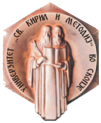 Република Северна МакедонијаУниверзитет „Св. Кирил и Методиј“ во СкопјеПРАВЕН ФАКУЛТЕТ „ЈУСТИНИЈАН ПРВИ“ - СКОПЈЕ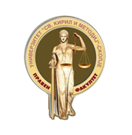 13:00 – 13:10Проф. д-р Горан Коевски, декан Поздравно обраќање и отворање на работната маса13:10 –Проф. д-р Гордана Силјановска ДавковаВонредната состојба: тест за демократскиот имунитет на политичкиот системПроф. д-р Тодор КаламатиевПроф. д-р Александар РистовскиКризата предизвикана од Корона вирусот COVID-19 и нејзините импликации во сферата на работните односи – мерки на „прва помош“ за заштита на работниците од посебно ранливите групиПроф. д-р Јадранка Дабовиќ АнастасовскаИзмените на Законот за облигационите односи за време на вонредната состојба поради корона вирусотПроф. д-р Никола ТупанческиCOVID 19 – македонски казнено-правен одговорПроф. д-р Гордана ЛажетиќНезависното судство во услови на вонредна состојба – предизвици и контроверзиПроф. д-р Тања Каракамишева – ЈовановскаДали е (не)возможно владеење на правото кога државата е во услови на вонредна состојба?Проф. д-р Ана Павловска ДаневаПравната регулатива во време на COVID-19Проф. д-р Александра Максимовска СтојковаБуџетско правни импликации и предизвици од кризата од COVID-19 во македонската економијаПроф. д-р Лазар ЈовевскиВлијанието на Ковид-19 на пазарот на трудот и сочувувањето на работните местаПроф. д-р Иванка ВасилевскаШпанскиот грип од 1917 година – заборавени лекции од минатотоДоц. д-р Александар Љ. СпасовВонредната состојба како правен предизвик – скица на критички размислувањаДоц. д-р Тимчо МуцунскиВонредната состојба низ призмата на препораките на експертската група предводена од Рајнхард Прибе13:10 –14:45 – 15:00Дискусија